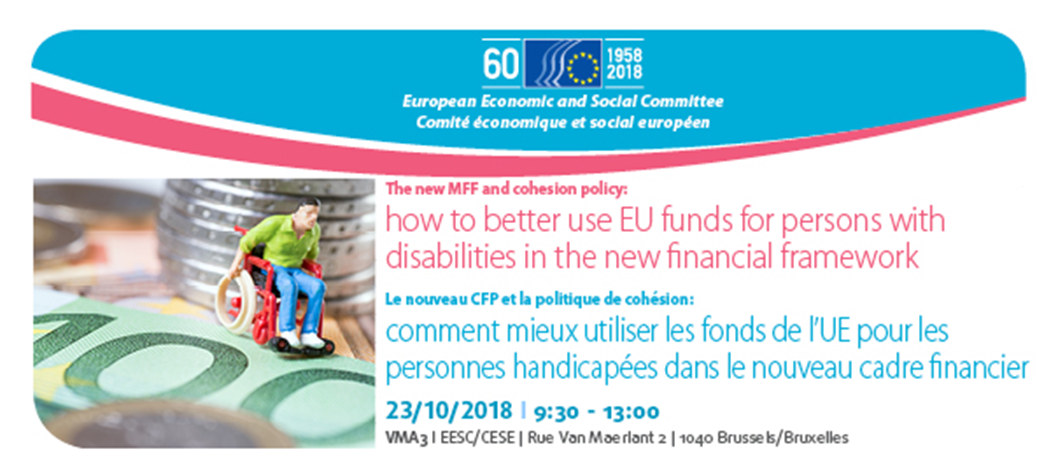 Audition publiqueLe nouveau CFP et la politique de cohésion: comment mieux utiliser les fonds de l'UE pour les personnes handicapées dans le nouveau cadre financier23 octobre 2018, 9h30 – 13h00Salle VMA 3, CESE, Rue Van Maerlant 2, 1040 BruxellesProgrammeInterprétationLes participants pourront s'exprimer en Anglais, Bulgare, Espagnol, Français, Grec, Italien, Letton, Lituanien, Polonais, Slovaque et Tchèque et écouter en Anglais, Français, Italien, Tchèque, Lituanien et PolonaisInterprétation en langue des signes assuréeRejoignez-nous en ligne:  #InclusiveMFF #EESC @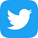 9.00  – 9.30Inscription et café de bienvenueInscription et café de bienvenue9.30 – 09.40Séance d'ouvertureMarie Zvolská, groupe d'étude "Droits des personnes handicapées",Comité économique et social européen (CESE)Javier Doz Orrit, rapporteur pour le Cadre financier pluriannuel après 2020, Comité économique et social européen (CESE)Séance d'ouvertureMarie Zvolská, groupe d'étude "Droits des personnes handicapées",Comité économique et social européen (CESE)Javier Doz Orrit, rapporteur pour le Cadre financier pluriannuel après 2020, Comité économique et social européen (CESE)9.40 – 11.00Session 1 - Les nouvelles propositions du MFF: ce qui est nouveau et ce qui change pour les personnes handicapéesModérateur: Pietro Vittorio Barbieri, groupe d'étude "Droits des personnes handicapées" (CESE)Andor Urmos, Programmation et mise en œuvre, croissance pour tous, développement urbain et territorial - DG REGIO, Commission européenne (CE)Marie-Anne Paraskevas, Investissement, FSE et FEAD: politique et législation - DG EMPL, Commission européenne (CE)Stefano Mallia, rapporteur pour l'avis sur le règlement portant dispositions communes, Comité économique et social européen (CESE) (à confirmer)Ioannis Vardakastanis, rapporteur pour l'avis sur les Dispositions communes relatives au Fonds de développement régional, au Fonds social européen et de cohésion, Comité économique et social européen (CESE)Krzysztof Balon, rapporteur pour l'avis sur le Fonds Social Européen+ (ESF), Comité économique et social européen (EESC)Discussion généraleSession 1 - Les nouvelles propositions du MFF: ce qui est nouveau et ce qui change pour les personnes handicapéesModérateur: Pietro Vittorio Barbieri, groupe d'étude "Droits des personnes handicapées" (CESE)Andor Urmos, Programmation et mise en œuvre, croissance pour tous, développement urbain et territorial - DG REGIO, Commission européenne (CE)Marie-Anne Paraskevas, Investissement, FSE et FEAD: politique et législation - DG EMPL, Commission européenne (CE)Stefano Mallia, rapporteur pour l'avis sur le règlement portant dispositions communes, Comité économique et social européen (CESE) (à confirmer)Ioannis Vardakastanis, rapporteur pour l'avis sur les Dispositions communes relatives au Fonds de développement régional, au Fonds social européen et de cohésion, Comité économique et social européen (CESE)Krzysztof Balon, rapporteur pour l'avis sur le Fonds Social Européen+ (ESF), Comité économique et social européen (EESC)Discussion générale11.00 – 12.30Session 2 – Tirer des leçons du passé et proposer des suggestions pour l'avenir: présentation de bonnes pratiquesModérateur: Bo Jansson, Groupe d'étude "Droits des personnes handicapées" (CESE)Catherine Naughton, Forum européen des personnes handicapées (EDF)Maria Tussy Flores, Représentant de l'Organisation nationale des aveugles en Espagne, ONCESabrina Ferraina, Association européenne des prestataires de services pour personnes handicapées (EASPD)Natasa Kokic, Réseau européen sur la vie autonome (ENIL)Discussion généraleSession 2 – Tirer des leçons du passé et proposer des suggestions pour l'avenir: présentation de bonnes pratiquesModérateur: Bo Jansson, Groupe d'étude "Droits des personnes handicapées" (CESE)Catherine Naughton, Forum européen des personnes handicapées (EDF)Maria Tussy Flores, Représentant de l'Organisation nationale des aveugles en Espagne, ONCESabrina Ferraina, Association européenne des prestataires de services pour personnes handicapées (EASPD)Natasa Kokic, Réseau européen sur la vie autonome (ENIL)Discussion générale12.30 – 12.4512.30 – 12.45ConclusionsMarie Zvolská, groupe d'étude "Droits des personnes handicapées", (CESE)